01/04/2024https://bionexo.bionexo.com/jsp/comprar/c_rpdc_2_impressao.jsp?id=336956203RESULTADO – TOMADA DE PREÇON° 202413TP42ERGO Instituto de Gestão e Humanização – IGH, entidade de direito privado e semfins lucrativos, classificado como Organização Social, vem tornar público oCidade para recebimento:ID :GOIÂNIAresultado da Tomada de Preços, com a finalidade de adquirir bens, insumos eserviços para o ERG GO - Instituto de Gestão e Humanização, com endereço àAv. Perimetral, Qd 37, Lt. 64 Nº 1650, Setor Coimbra, CEP: 74.530026.336956203CondiçõesFaturamentoMínimoValidade daPropostaFornecedorPrazo de EntregadeFretePagamentoF A PEREIRA EIRELIRua Santa Gertrudes , 0 - Quadra 08 Lote 12 JARDIMALTO PARAISO , APARECIDA DE GOIÂNIA - GOMega DistribuiÃ§Ã£o e RepresentaÃ§Ã£o - (62)R$2 dias após10/03/2024 30 ddl CIF150,00 confirmação99824-0197OBSERVAÇÕES:PreçoUnitarioEntrega do Ítem -R$Prog.Valor Total doÍtem - R$Descrição do ProdutoCódigoFabricanteEmbalagemQuantidadeExcluirCABO FLEXIVEL 2.5MM VERDE 750 WCABOFLEXIVEL 2.5VERDE -> DECOBRE -100 METROSR$R$9211200COBRECOM / SIL -COBRECOM / SIL -COBRECOM / SIL1,7500 350,0000METROSCABOFLEXIVEL 25AZUL -> CABOFLEXIVEL 750VCABO FLEXIVEL 2.50184 MM AZUL 750V -SIL - SILR$R$3112002001,7500 350,00002.5MM AZUL -METROSFIO FLEXIVEL 2.5MM PRETO ROLOFIO FLEXIVELR$R$2.5MM PRETO - 1657 COM 100 METROS -1,7500 350,0000UNIDADECOR FIO / SIL - CORFIO / SILR$.050,0000Total1https://bionexo.bionexo.com/jsp/comprar/c_rpdc_2_impressao.jsp?id=3369562031/4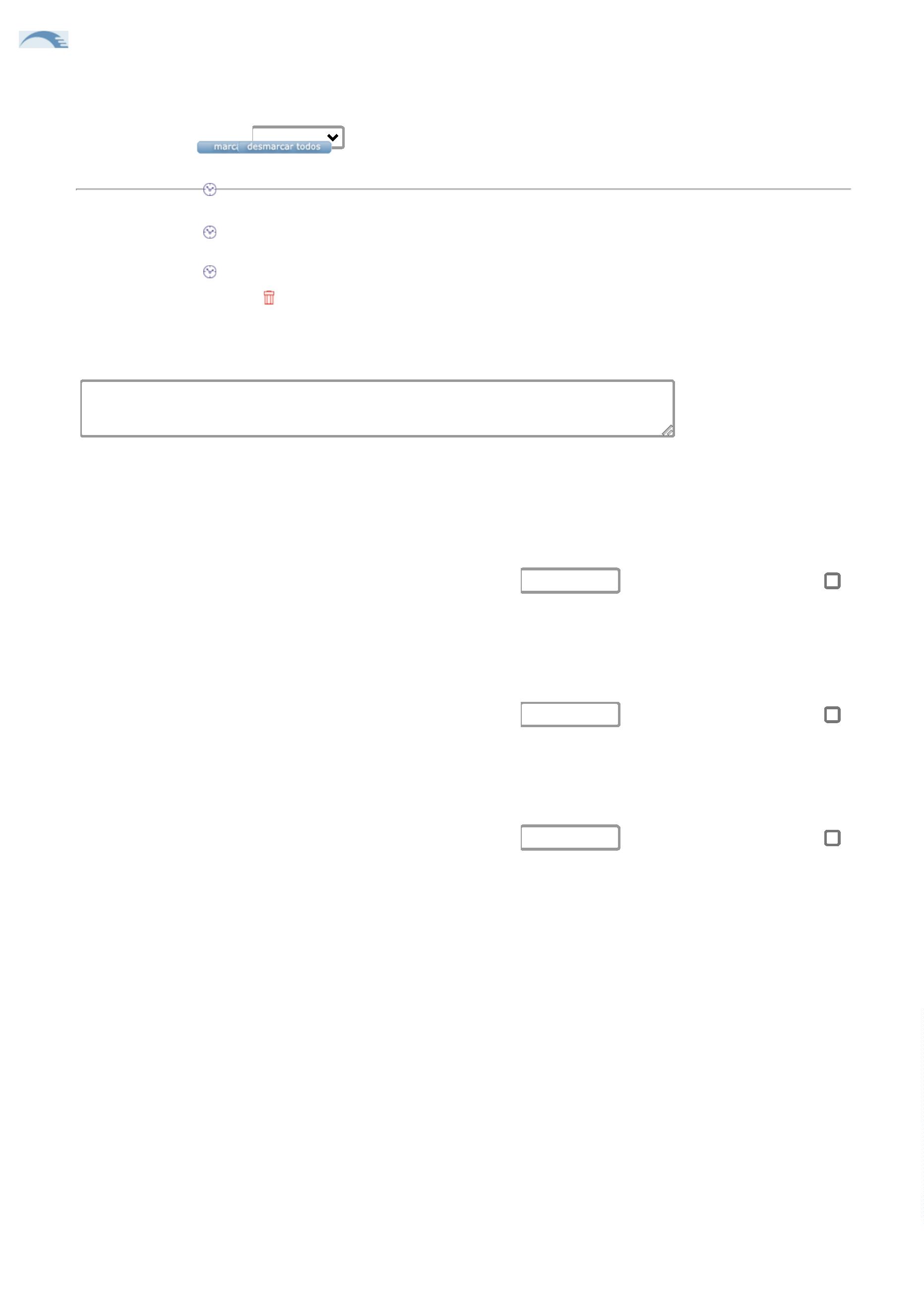 01/04/2024https://bionexo.bionexo.com/jsp/comprar/c_rpdc_2_impressao.jsp?id=336956203FaturamentoMínimoValidade daPropostaCondições dePagamentoFornecedorPrazo de EntregaFreteFERRAGISTA AREIAO EIRELIAv Primeira Radial , 950 - QD 62 LOTE SALA 6Qd.62 Lt.12 , GOIÂNIA - GO5 dias apósconfirmaçãoR$ 0,0010/03/2024 30 ddl CIFMaria Salette Bastos - (62) 3285-2000OBSERVAÇÕES:PreçoUnitario doÍtem - R$Prog.EntregaValor Total doÍtem - R$Descrição do ProdutoCódigoFabricanteEmbalagemQuantidadeExcluirCONECTORFEMEA RJ 45 28241C AT. 6CONECTOR RJ 45CAT 6 -R$R$UNIDADE 8510,0000 850,0000DIVERSOSR$50,0000Total8https://bionexo.bionexo.com/jsp/comprar/c_rpdc_2_impressao.jsp?id=3369562032/4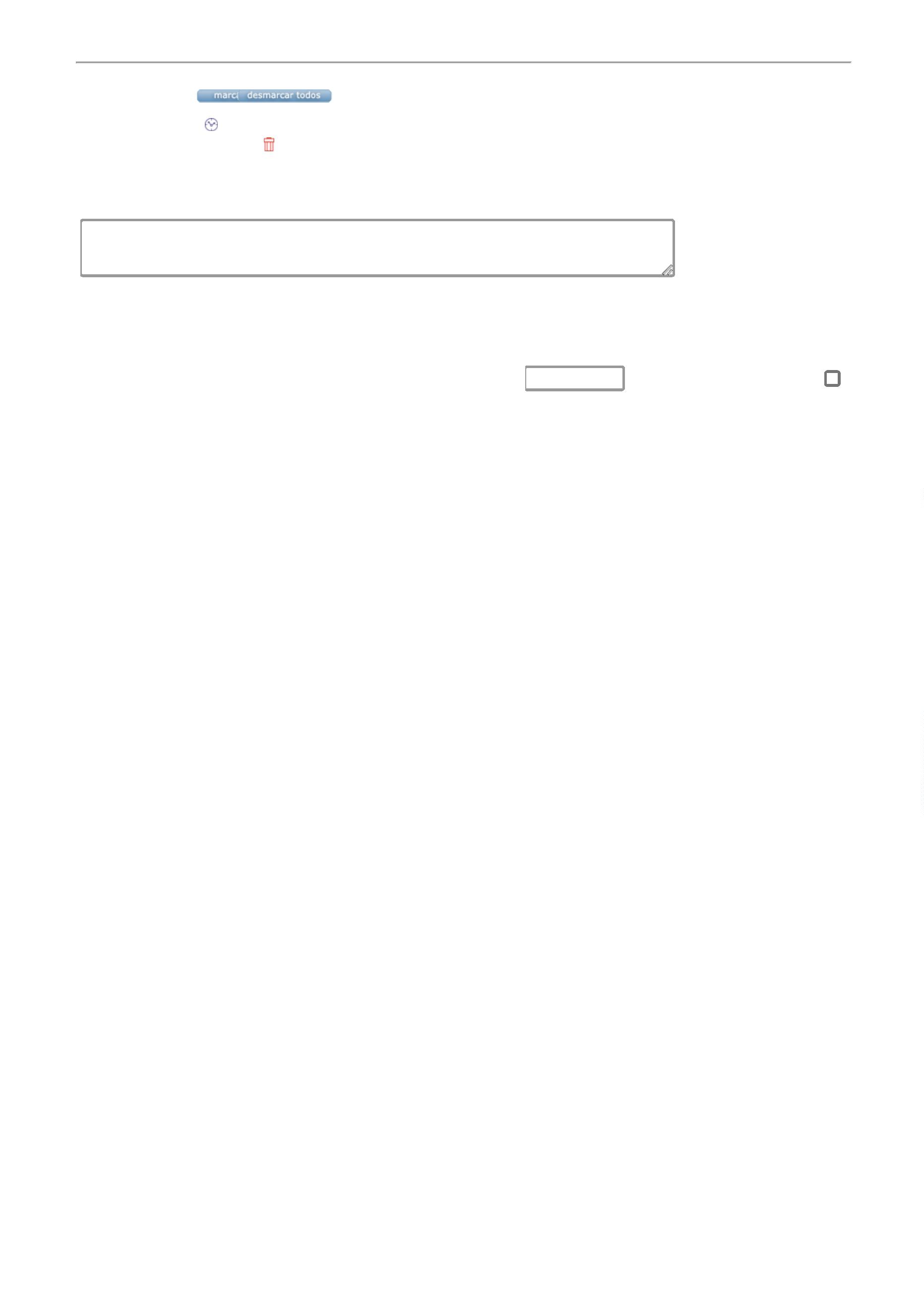 01/04/2024https://bionexo.bionexo.com/jsp/comprar/c_rpdc_2_impressao.jsp?id=336956203CondiçõesdePagamentoFaturamentoMínimoValidade daPropostaFornecedorPrazo de EntregaFretePapelaria Shalon EireliAv Mangueira S/n Vila Alzira Aparecida DeGoiania-goiás , 0 - , GOIÂNIA - GOR$5 dias após30 ddl -Boleto29/03/2024CIF200,00 confirmaçãoCarlos Alberto Porto Queiroz Salatiel - (62) 3283-6802OBSERVAÇÕES:Prog. Preço Unitario Valor Total doDescrição do ProdutoCódigoFabricanteEmbalagemQuantidadeExcluirEntrega do Ítem - R$Ítem - R$CONECTOR MACHORJ 45 C AT. 6 -UNIDADE - -MODELORJ-45, 8 VIASCATEGORIA 6 PARAREDES DE ALTAPERFORMANCE; -COR:TRANSPARENTE; -MATERIAL DOCONECTORRJ45 PCT100CORPO DOPRODUTO:UNIDADES-CONECTORRJ45 -CONECTORRJ45R$R$564711500,9900 148,5000TERMOPLÁSTICONÃO PROPAGANTE ACHAMA UL 94V-0; -QUANTIDADE DEVIAS: 8; -DIÂMETRODO CONDUTOR: 26 A22 AWG; -CERTIFICAÇÃO: ULE173971; MATERIALDE CONTATOELÉTRICOPATCHPANEL 24PORTASPATCH PANEL 24PORTAS CAT-6 -UNIDADER$R$25829 CAT-6 -UNIDADE -PATCH14219,9000 879,6000PANELR$.028,1000Total1https://bionexo.bionexo.com/jsp/comprar/c_rpdc_2_impressao.jsp?id=3369562033/4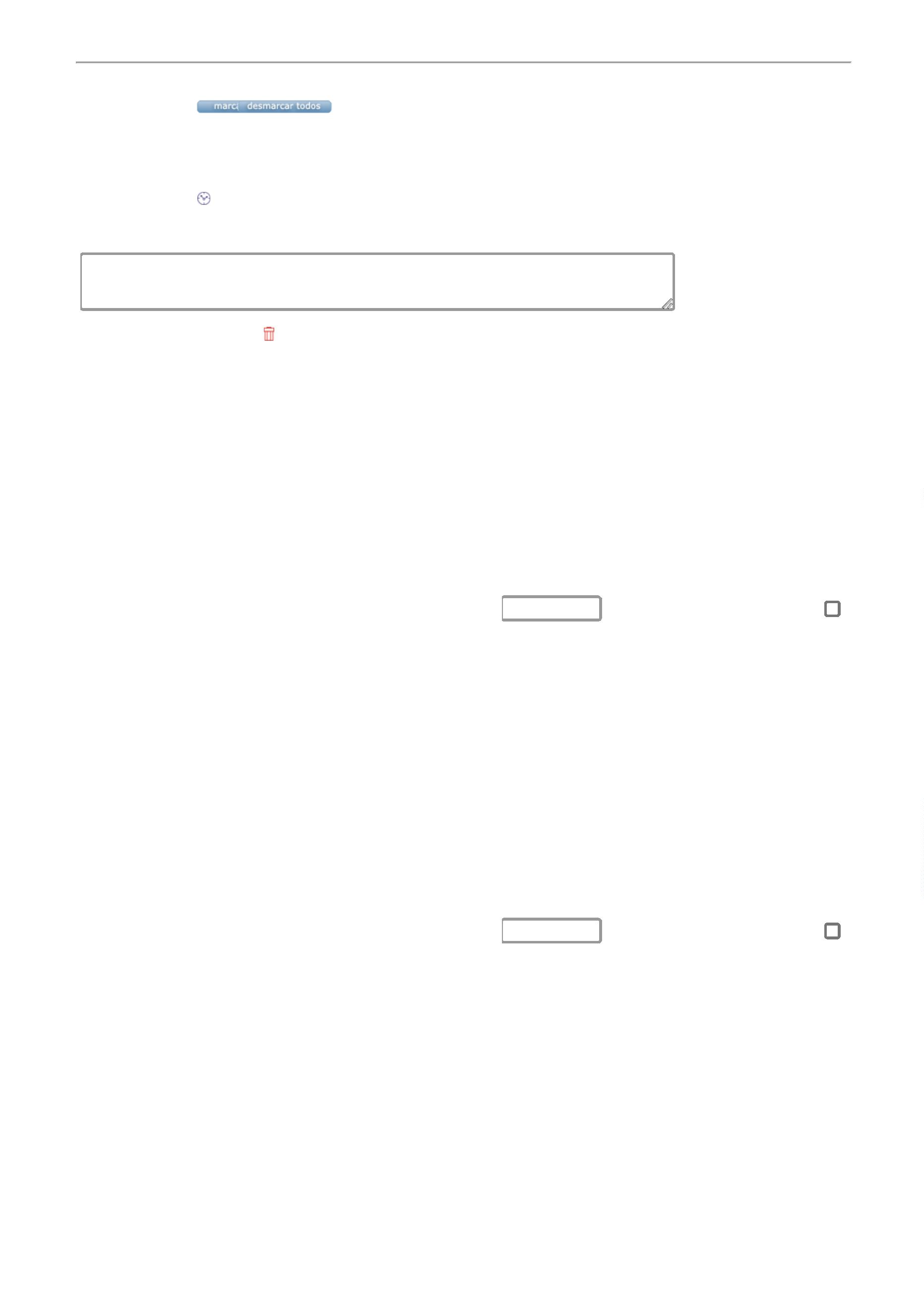 01/04/2024https://bionexo.bionexo.com/jsp/comprar/c_rpdc_2_impressao.jsp?id=336956203FaturamentoMínimoValidade daPropostaCondições dePagamentoFornecedorPrazo de EntregaFreteModerna Papelaria EireleAv.pio Xii, 250 - , GOIÂNIA -GOGisele Pessoa Cruz - (62) 3271-5dias apósR$ 100,0004/04/202430 ddlCIFconfirmação3110OBSERVAÇÕES:Prog. Preço Unitario do Valor Total doDescrição do ProdutoCódigoFabricanteEmbalagemQuantidadeExcluirEntregaÍtem - R$Ítem - R$CABO DE REDEPATCH CORDCAT 6 DE 2.5MAZULCABO DE REDEPATCH CORDCAT 6 DE 2.5MAZUL - fujiR$R$2429915029,9000 1.495,0000CABO GIGAETHERNET UTPCAT.6 - 4 PARESCAIXA DECABO DE REDECAT.6 DE-> CABO DEDADOS305MTS -CABODE DADOSGIGABITGIGABITATHERNETU/UTP CAT.6 23AWG 4 PARESCMETHERNETU/UTP CAT.6 23AWG 4 PARES 43957CMANSI/TIA/EIA-R$R$121.296,5000 2.593,0000ANSI/TIA/EIA-568.2-D ROHSETL 100%COBRE568.2-D ROHSETL 100%COBREHOMOLOGADOANATEL CORAZUL. CAIXA -ELGINHOMOLOGADOANATEL CORAZULR$.088,0000Total4R$.016,1000Total Geral: R$7LUCAS AUGUSTOVITORINOAssinado de forma digital porLUCAS AUGUSTO VITORINODados: 2024.04.02 07:21:02-03'00'https://bionexo.bionexo.com/jsp/comprar/c_rpdc_2_impressao.jsp?id=3369562034/4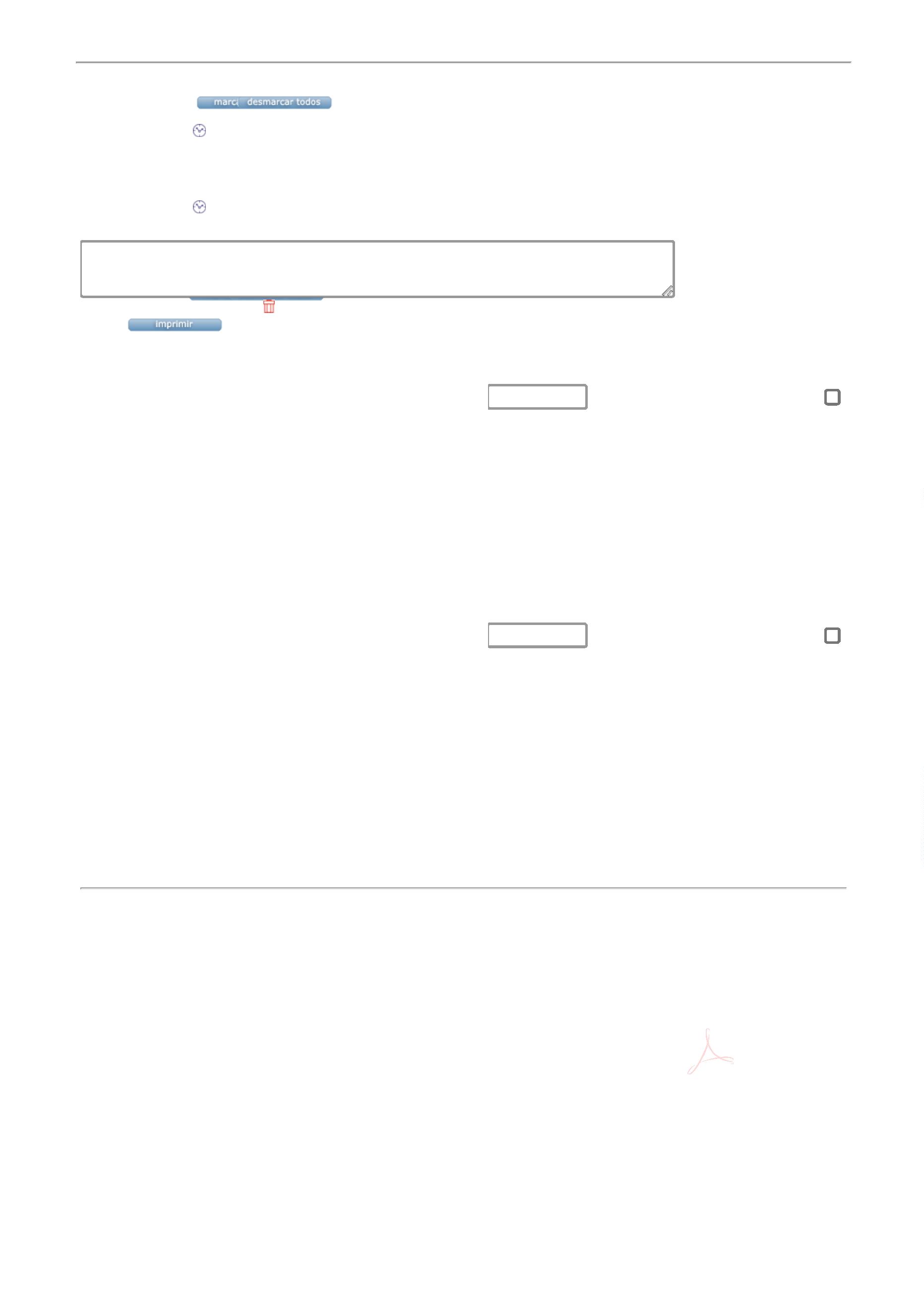 